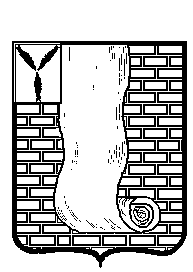 КРАСНОАРМЕЙСКОЕ РАЙОННОЕ СОБРАНИЕСАРАТОВСКОЙ ОБЛАСТИР Е Ш Е Н И ЕО  внесении изменений в Правила землепользования и застройки Высоковского муниципального образования Красноармейского муниципального районаНа основании статьи 32 Градостроительного кодекса РФ, Федеральными законами от 06.10.2003 года № 131-ФЗ «Об общих принципах организации местного самоуправления в Российской Федерации»,  Красноармейское районное Собрание РЕШИЛО:1. Внести изменения в Правила землепользования и застройки Высоковского муниципального образования, утвержденные решением Красноармейского районного Собрания Саратовской области от 30.10.2015г. № 77 (с изменениями от 31.08.2016г. № 64; 19.12.2016г. № 45; 11.02.2019г. № 13; 24.12.2020г. № 55), согласно приложению.2. Считать утратившим силу Решение Красноармейского районного Собрания Саратовской области от 27.01.2020г.  № 03 «О  внесении изменений в Правила землепользования и застройки Высоковского муниципального образования Красноармейского муниципального района».3. Опубликовать настоящее решение, путем размещения на официальном сайте администрации Красноармейского муниципального района Саратовской области в информационно телекоммуникационной сети «Интернет». 4. Настоящее решение вступает в силу с момента его официального опубликования (обнародования). Председатель Красноармейскогорайонного Собрания                                                                     Л.В. ГерасимоваГлава Красноармейскогомуниципального района                                                                         А.И. Зотов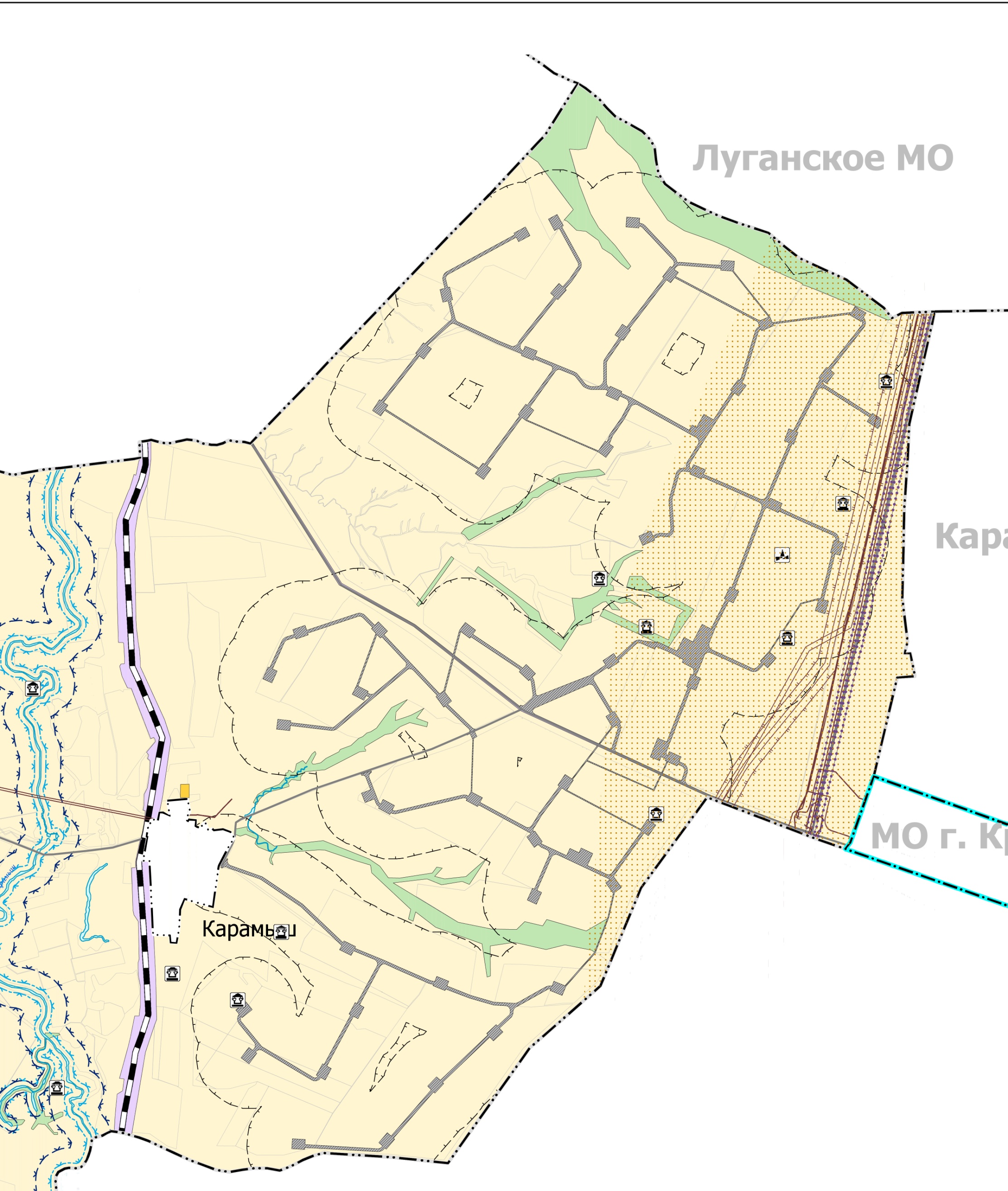 от25.01.2021№05от25.01.2021№05